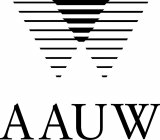 Greater Rochester Area BranchPlease complete the following survey at the URL below. Your response will remain anonymous.https://sjfc.us2.qualtrics.com/SE/?SID=SV_6PXNiyu6wXjUU4cGRAB AAUW Diversity Team values your input.  Greater Rochester Area BranchPlease complete the following survey at the URL below. Your response will remain anonymous.https://sjfc.us2.qualtrics.com/SE/?SID=SV_6PXNiyu6wXjUU4cGRAB AAUW Diversity Team values your input.  Greater Rochester Area BranchPlease complete the following survey at the URL below. Your response will remain anonymous.https://sjfc.us2.qualtrics.com/SE/?SID=SV_6PXNiyu6wXjUU4cGRAB AAUW Diversity Team values your input.  